Publicado en Almonacid de Zorita-Guadalajara el 06/04/2021 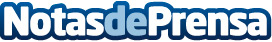 En abril, óleos de Enrique Sánchez Huerta, en el Espacio Cultural El Molino Hasta el día 30 de abril, se puede visitar los  viernes de 16 a 20 horas, sábados de 10:00 a 14:00 horas y de 16:00 a 20:00 horas y el domingo de 10:00 a 14:00 horas, con todas las medidas de seguridad antiCOVIDDatos de contacto:Javier Bravo606411053Nota de prensa publicada en: https://www.notasdeprensa.es/en-abril-oleos-de-enrique-sanchez-huerta-en-el Categorias: Fotografía Viaje Artes Visuales Castilla La Mancha Entretenimiento Turismo http://www.notasdeprensa.es